SEPZ-I.5563.112.5.2018.KTREGULAMIN BIBLIJNEGO KONKURSU TEMATYCZNEGO„DZIEJE PRZYMIERZA”
DLA UCZNIÓW DOTYCHCZASOWYCH GIMNAZJÓW I KLAS DOTYCHCZASOWYCH GIMNAZJÓW PROWADZONYCH W SZKOŁACH INNEGO TYPU WOJEWÓDZTWA MAŁOPOLSKIEGO W ROKU SZKOLNYM 2018/2019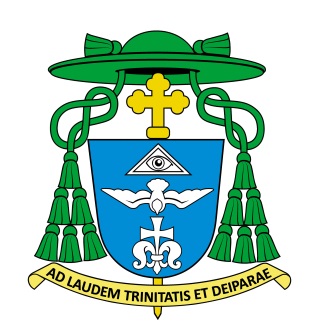 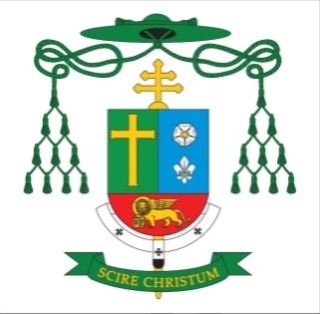 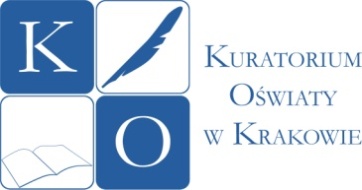 § 1Podstawa prawnaRozporządzenie Ministra Edukacji Narodowej i Sportu z dnia 29 stycznia 2002 r. w sprawie organizacji oraz sposobu przeprowadzania konkursów, turniejów i olimpiad (Dz. U. 2002,           Nr 13, poz. 125 z późn. zm.).§ 2 Rozporządzenia Ministra Edukacji Narodowej z dnia 18 sierpnia 2017 r. zmieniającego rozporządzenie w sprawie organizacji oraz sposobu przeprowadzania konkursów, turniejów                    i olimpiad (Dz. U. z 2017 r., poz. 1580).Zarządzenie Nr 57/18 Małopolskiego Kuratora Oświaty z dnia 29 sierpnia 2018 r. w sprawie organizacji konkursów tematycznych dla uczniów szkół podstawowych oraz dla uczniów dotychczasowych gimnazjów i klas dotychczasowych gimnazjów prowadzonych w szkołach innego typu województwa małopolskiego w roku szkolnym 2018/2019. § 2Postanowienia ogólneOrganizatorem Biblijnego Konkursu Tematycznego „Dzieje przymierza” dla uczniów dotychczasowych gimnazjów i klas dotychczasowych gimnazjów prowadzonych w szkołach innego typu województwa małopolskiego w roku szkolnym 2018/2019 jest Małopolski Kurator Oświaty.Małopolski Kurator Oświaty przeprowadza Konkurs we współpracy z Wydziałem Katechetycznym Kurii Metropolitalnej w Krakowie oraz Wydziałem Katechetycznym Kurii Diecezjalnej w Tarnowie według zasad określonych w odrębnym porozumieniu.Patronat nad Konkursem sprawują: Ksiądz Arcybiskup Marek Jędraszewski – Metropolita Krakowski oraz Ksiądz Biskup Andrzej Jeż – Biskup Tarnowski.Instytucją wspierającą organizację Konkursu z ramienia Wydziału Katechetycznego Kurii Metropolitalnej w Krakowie jest Instytut Dialogu Międzykulturowego im. Jana Pawła II                w Krakowie.Cele Konkursu to:ukazanie Biblii jako źródła wiary;zachęcanie uczniów do indywidualnej lektury Pisma Świętego i innych tekstów religijnych;kształtowanie u uczniów chrześcijańskiej hierarchii wartości i postaw w oparciu                                     o poznanie Słowa Bożego;kształtowanie umiejętności związanych z analizą tekstu źródłowego, interpretacją wydarzeń i postaci biblijnych;rozwijanie u uczniów umiejętności wykorzystania posiadanych wiadomości podczas wykonywania zadań;wspieranie uczniów wykazujących szczególne zainteresowanie wybraną dziedziną wiedzy;motywowanie nauczycieli do podejmowania różnorodnych działań w zakresie pracy                 z uczniem zdolnym;pogłębianie poczucia wspólnotowości Kościoła poprzez szlachetną rywalizację;promowanie osiągnięć uczniów i nauczycieli. Konkurs przeprowadzany jest w trzech etapach:szkolnym,rejonowym,wojewódzkim. Kolejne etapy Konkursu odbywają się w terminach wskazanych w harmonogramie stanowiącym załącznik nr 1 do niniejszego Regulaminu.W przypadku pokrywania się terminów Konkursu z innymi konkursami, turniejami lub olimpiadami, do ucznia i jego rodziców należy decyzja o tym, do którego z nich uczeń przystąpi. Eliminacje konkursowe na wszystkich etapach przeprowadzane są w formie pisemnej.Zakres wiedzy i umiejętności wymaganych na poszczególnych etapach Konkursu i wykaz literatury obowiązującej uczniów oraz stanowiącej pomoc dla nauczycieli określa załącznik  nr 2 do niniejszego Regulaminu.Zestawy zadań oraz schematy oceniania do wszystkich etapów Konkursu są opracowywane przez autora i podlegają ocenie recenzentów.Autor i recenzenci zadań oraz przewodniczący i wiceprzewodniczący Wojewódzkiej Komisji Konkursowej nie mogą przygotowywać uczniów do Konkursu pod rygorem ich skreślenia              z listy uczestników. Osoby mające dostęp w toku organizowania i przeprowadzania Konkursu do zadań konkursowych i schematów oceniania zadań są zobowiązane do dochowania tajemnicy                      i nieujawniania ich treści. Informacje dotyczące organizacji i przebiegu Konkursu oraz listy uczniów zakwalifikowanych do kolejnych jego etapów, listy finalistów i laureatów są zamieszczane wyłącznie na stronie internetowej Kuratorium Oświaty w Krakowie www.kuratorium.krakow.pl, w zakładce: strona główna >>Szkoły i organy prowadzące >> Konkursy i olimpiady >> Konkursy tematyczne >> Konkursy tematyczne  w roku szkolnym 2018/2019 >> Konkursy tematyczne dla uczniów klas gimnazjalnych w roku szkolnym 2018/2019.  Informacje dotyczące wyników punktowych uzyskanych przez uczniów w etapie:szkolnym – są przekazywane uczniom i ich rodzicom przez dyrektora szkoły;rejonowym – są przekazywane uczniom i ich rodzicom drogą elektroniczną przez przewodniczącego Rejonowej Komisji Konkursowej;wojewódzkim – są przekazywane uczniom i ich rodzicom drogą elektroniczną przez przewodniczącego Wojewódzkiej Komisji Konkursowej. § 3Zasady uczestnictwa w KonkursieDo Konkursu mogą przystąpić uczniowie klas III dotychczasowych gimnazjów i klas III dotychczasowych gimnazjów prowadzonych w szkołach innego typu z terenu województwa małopolskiego. Udział ucznia w Konkursie jest dobrowolny.Do etapu szkolnego Konkursu ma prawo przystąpić każdy uczeń. W przypadku, gdy                     w szkole, do której uczeń uczęszcza, etap szkolny Konkursu nie jest organizowany, dyrektor szkoły jest zobowiązany umożliwić uczniowi udział w Konkursie w innej szkole,                          w porozumieniu z dyrektorem tej szkoły. W takim przypadku opiekę nad uczniem sprawuje oddelegowany przez dyrektora nauczyciel szkoły macierzystej.Za zapewnienie bezpieczeństwa uczniom biorącym udział w każdym etapie Konkursu odpowiada dyrektor szkoły, do której uczęszcza uczeń. Warunkami przystąpienia ucznia do Konkursu są:podpisanie przez rodzica oświadczenia zawartego w załączniku nr 3 do niniejszego Regulaminu w punktach: 1a, 1b oraz 2;zapoznanie się rodzica z klauzulą informacyjną RODO stanowiącą załącznik nr 4             do niniejszego Regulaminu. Oświadczenia przechowywane są w szkolnej dokumentacji dotyczącej Konkursu. Formę zgłoszenia uczniów do udziału w Konkursie stanowi przesłanie przez dyrektora szkoły protokołu z przeprowadzonego w szkole etapu szkolnego do odpowiedniej Rejonowej Komisji Konkursowej, w terminie określonym w harmonogramie. Uczeń na każdym etapie Konkursu zobowiązany jest do okazania ważnej legitymacji szkolnej lub innego dokumentu tożsamości. Uczeń zobowiązany jest do zapoznania się i przestrzegania postanowień niniejszego Regulaminu, komunikatów oraz instrukcji, która jest integralną częścią arkusza zadań konkursowych. Organizator Konkursu umożliwia udział w Konkursie uczniom niepełnosprawnym,                        w warunkach i formach dostosowanych do ich potrzeb, na podstawie przedłożonego orzeczenia o potrzebie kształcenia specjalnego, oraz uczniom przewlekle chorym                        na podstawie zaświadczenia lekarskiego. Dostosowanie, o którym mowa w punkcie 9, nie obejmuje treści zadań i zasad oceniania. Dyrektor szkoły przekazuje Przewodniczącemu Wojewódzkiej Komisji Konkursowej informację o konieczności dostosowania warunków i form co najmniej 14 dni przed etapem szkolnym Konkursu. Wprowadzone dostosowania dla uczniów, o których mowa w punkcie 9, nie mogą naruszać zasad samodzielnej pracy ucznia.Spóźnienie pozbawia ucznia możliwości udziału w Konkursie. W uzasadnionych przypadkach i nie później niż do zakończenia czynności organizacyjnych, przewodniczący odpowiednio Szkolnej Komisji Konkursowej, zespołu nadzorującego etap rejonowy, Wojewódzkiej Komisji Konkursowej może podjąć decyzję o wpuszczeniu do sali spóźnionego ucznia. Nie wydłuża się czasu pracy ucznia o czas spóźnienia.W czasie trwania Konkursu uczniowie nie mogą opuszczać sali. Przewodniczący komisji może zezwolić w szczególnie uzasadnionej sytuacji na opuszczenie sali po zapewnieniu warunków uniemożliwiających kontaktowanie się ucznia z innymi osobami.W przypadku stwierdzenia niesamodzielnej pracy ucznia przewodniczący odpowiednio Szkolnej Komisji Konkursowej, zespołu nadzorującego etap rejonowy oraz Wojewódzkiej Komisji Konkursowej podejmuje decyzję o przerwaniu Konkursu dla tego ucznia                           i unieważnia jego pracę.Członkowie komisji i zespołu nadzorującego nie mogą udzielać uczniom żadnych wyjaśnień dotyczących zadań ani ich komentować w czasie trwania Konkursu.Podczas każdego z etapów Konkursu zabrania się uczniom wnoszenia do sal urządzeń mobilnych pod rygorem wykluczenia uczestnika z dalszego udziału w Konkursie. Pracownicy Kuratorium Oświaty w Krakowie mogą uczestniczyć w charakterze obserwatorów w każdym etapie Konkursu. § 4Kryteria kwalifikowania uczniów do kolejnych etapów Konkursu oraz warunki uzyskiwania tytułu finalisty lub laureataDo etapu rejonowego kwalifikuje się uczniów, którzy w etapie szkolnym Konkursu uzyskali co najmniej 75% punktów możliwych do uzyskania. Do etapu wojewódzkiego kwalifikuje się uczniów, którzy w etapie rejonowym Konkursu uzyskali co najmniej 80% punktów możliwych do uzyskania. Tytuł finalisty otrzymują uczniowie, którzy w etapie wojewódzkim Konkursu uzyskali                   co najmniej 50% punktów możliwych do uzyskania.Tytuł laureata otrzymują uczniowie, którzy w etapie wojewódzkim Konkursu uzyskali                       co najmniej 85% punktów możliwych do uzyskania. Uczeń, który uzyskał tytuł laureata, nie otrzymuje tytułu finalisty.§ 5Uprawnienia finalistów i laureatówFinaliści i laureaci Konkursu otrzymają zaświadczenia Małopolskiego Kuratora Oświaty, które są ważne na terenie całego kraju.Uprawnienia finalistów i laureatów Konkursu są określone obowiązującymi przepisami prawa. Laureaci Konkursu otrzymają nagrody rzeczowe.§ 6Komisje konkursoweWojewódzka Komisja Konkursowa, powołana przez Małopolskiego Kuratora Oświaty, przygotowuje i przeprowadza Konkurs we współpracy z dyrektorami szkół. Wojewódzka Komisja Konkursowa w szczególności:dokonuje kwalifikacji uczniów do etapu rejonowego;dokonuje kwalifikacji uczniów do etapu wojewódzkiego;przeprowadza etap wojewódzki Konkursu;wyłania finalistów i laureatów Konkursu;organizuje uroczyste podsumowanie Konkursu;sporządza sprawozdanie z przebiegu Konkursu dla Małopolskiego Kuratora Oświaty. Pracami Wojewódzkiej Komisji Konkursowej kieruje przewodniczący. Siedzibą Wojewódzkiej Komisji Konkursowej jest Wydział Katechetyczny Kurii Metropolitalnej w Krakowie, ul. Franciszkańska 3, 31-004 Kraków.Szkolne Komisje Konkursowe są powoływane przez dyrektorów szkół, w których odbywa się etap szkolny Konkursu. Rejonowe Komisje Konkursowe są powoływane przez dyrektora komórki organizacyjnej Kuratorium Oświaty w Krakowie odpowiedzialnej za organizację Konkursu. Przewodniczący Wojewódzkiej Komisji Konkursowej określa komunikatem adresy siedzib               i obwody Rejonowych Komisji Konkursowych. § 7Sposób kodowania i oceniania pracPrace uczniów są kodowane na wszystkich etapach Konkursu.Sposób kodowania prac ustalają: na etapie szkolnym - przewodniczący Szkolnych Komisji Konkursowych,na etapie rejonowym - przewodniczący zespołów nadzorujących,na etapie wojewódzkim – przewodniczący Wojewódzkiej Komisji Konkursowej. Prace uczniów pozostają zakodowane do czasu zakończenia oceniania. Na każdym etapie Konkursu prace uczniów są oceniane przez członków komisji ściśle                   z ustalonym schematem oceniania. Na etapie szkolnym prace uczniów są oceniane przez Szkolną Komisję Konkursową. Prace uczniów, którzy uzyskali co najmniej 65% punktów, są weryfikowane przez Rejonową Komisję Konkursową. W wyniku weryfikacji liczba punktów może ulec zmianie. Decyzja Rejonowej Komisji Konkursowej jest ostateczna. Na etapie rejonowym prace uczestników Konkursu są oceniane przez właściwą dla danej szkoły Rejonową Komisję Konkursową.Na etapie wojewódzkim prace uczestników Konkursu są oceniane przez Wojewódzką Komisję Konkursową. Każda praca konkursowa na etapie rejonowym i wojewódzkim jest oceniana przez dwóch niezależnych nauczycieli, członków odpowiednio Rejonowej Komisji Konkursowej lub Wojewódzkiej Komisji Konkursowej. § 8Wgląd do prac oraz tryb składania i rozpatrywania zastrzeżeńUczniowie, ich rodzice oraz opiekunowie naukowi, po okazaniu dowodu tożsamości, mają prawo wglądu do ocenionych prac, w terminach określonych w harmonogramie Konkursu.O miejscu i dokładnym czasie udostępnienia prac do wglądu decydują odpowiednio przewodniczący Szkolnych Komisji Konkursowych, Rejonowych Komisji Konkursowych oraz Wojewódzkiej Komisji Konkursowej. Informacja o miejscu i dokładnym czasie udostępnienia prac do wglądu po etapie szkolnym jest przekazywana uczniom w dniu eliminacji szkolnych przez przewodniczącego Szkolnej Komisji Konkursowej. Informacja o miejscu i dokładnym czasie udostępnienia prac do wglądu po etapach rejonowym i wojewódzkim jest przekazywana komunikatem na stronie internetowej Kuratorium Oświaty w Krakowie w zakładce Konkursu.Prace uczestników są udostępniane do wglądu wyłącznie w obecności członka komisji. Dopuszcza się możliwość sfotografowania pracy.Zastrzeżenie dotyczące oceny pracy po etapie szkolnym, rejonowym i wojewódzkim mogą wnieść wyłącznie rodzice ucznia.Zastrzeżenie musi zawierać: imię i nazwisko osoby, od której pochodzi, adres zamieszkania (kod pocztowy, miejscowość, ulica, numer domu), wskazanie zadania, którego ocena jest kwestionowana wraz z krótkim uzasadnieniem. Zastrzeżenia niezawierające tych informacji pozostaną bez rozpatrzenia. Wzór zastrzeżenia stanowi załącznik nr 5 do niniejszego Regulaminu.Zastrzeżenie można wnieść osobiście lub środkami komunikacji elektronicznej. Zastrzeżenia wnosi się wyłącznie w terminach określonych w harmonogramie Konkursu.Zastrzeżenia po etapie szkolnym składa się do dyrektora szkoły, który przekazuje je wraz                z pracami uczniów, których te zastrzeżenia dotyczą, do właściwej Rejonowej Komisji Konkursowej, w terminie określonym w harmonogramie Konkursu. Zastrzeżenia po etapie rejonowym składa się do przewodniczącego Rejonowej Komisji Konkursowej, który przekazuje je wraz z pracami, których te zastrzeżenia dotyczą, przewodniczącemu Wojewódzkiej Komisji Konkursowej na adres Wojewódzkiej Komisji Konkursowej - Wydział Katechetyczny Kurii Metropolitarnej w Krakowie, ul. Franciszkańska 3, 31-004 Kraków, w terminie określonym w harmonogramie Konkursu.Zastrzeżenia po etapie wojewódzkim składa się do przewodniczącego Wojewódzkiej Komisji Konkursowej na adres ewa.kantyka@kuratorium.krakow.pl lub osobiście na adres Wojewódzkiej Komisji Konkursowej - Wydział Katechetyczny Kurii Metropolitarnej                    w Krakowie, ul. Franciszkańska 3, 31-004 Kraków, w terminie określonym w harmonogramie Konkursu.Zespół Rozpatrujący Zastrzeżenia po etapie szkolnym, rejonowym i wojewódzkim jest powoływany przez dyrektora komórki organizacyjnej Kuratorium Oświaty w Krakowie odpowiedzialnej za organizację Konkursu. Zastrzeżenia są rozpatrywane w terminach określonych w harmonogramie Konkursu. Zastrzeżenia wniesione z naruszeniem postanowień niniejszego paragrafu nie będą rozpatrywane. Rozstrzygnięcia Zespołu Rozpatrującego Zastrzeżenia po każdym etapie Konkursu                      są ostateczne. Zespół Rozpatrujący Zastrzeżenia sporządza protokół zawierający uzasadnienia przyjętych ustaleń.Odpowiedzi na zastrzeżenia są udzielane w terminie 14 dni od rozpatrzenia.§ 9Organizacja etapu szkolnegoZa przeprowadzenie etapu szkolnego Konkursu odpowiada dyrektor szkoły. Zadania dyrektora szkoły:przyjęcie zgłoszenia uczniów do Konkursu, zapoznanie rodziców uczniów biorących udział w Konkursie z klauzulą informacyjną RODO stanowiącą załącznik nr 4                       do niniejszego Regulaminu oraz uzyskanie oświadczenia rodzica zgodnie ze wzorem stanowiącym załącznik nr 3 do niniejszego Regulaminu;powołanie Szkolnej Komisji Konkursowej, w skład której wchodzi co najmniej dwóch nauczycieli, w tym nauczyciel religii, oraz wskazanie jej przewodniczącego;pobranie z Panelu Dyrektora arkusza z zadaniami konkursowymi i przygotowanie odpowiedniej liczby egzemplarzy dla uczniów. Arkusze będą dostępne 24 godziny przed godziną rozpoczęcia etapu szkolnego. Dyrektor odpowiada za prawidłowe wydrukowanie arkuszy i sprawdzenie poprawności wydruków;zorganizowanie i przeprowadzenie o godzinie 13.00 etapu szkolnego Konkursu                           w warunkach zapewniających samodzielną pracę uczniów;nadzorowanie pracy Szkolnej Komisji Konkursowej w zakresie zakodowania oraz oceny prac uczniów zgodnie ze schematem oceniania;umożliwienie wglądu do prac uczniom, ich rodzicom i opiekunom naukowym w terminie określonym w harmonogramie Konkursu stanowiącym załącznik nr 1 do niniejszego Regulaminu oraz na zasadach określonych w & 8 Regulaminu;przyjęcie zastrzeżeń dotyczących oceny prac przez Szkolną Komisję Konkursową;przekazanie osobiście lub przez upoważnionego pracownika do siedziby właściwej dla szkoły Rejonowej Komisji Konkursowej:- ocenionych prac uczniów, którzy uzyskali co najmniej 65% punktów możliwych                   do uzyskania;- złożonych zastrzeżeń wraz z pracami uczniów, których one dotyczą;w terminie określonym w harmonogramie, do godziny 15.00. przesłanie protokołu elektronicznego (załącznik nr 6 do niniejszego Regulaminu) zawierającego wstępne wyniki oraz kompletne dane wszystkich uczestników Konkursu, niezależnie od liczby uzyskanych przez nich punktów, na adres e-mail przewodniczącego właściwej dla szkoły Rejonowej Komisji Konkursowej (protokół pisemny pozostaje               w dokumentacji szkolnej Konkursu);przestrzeganie określonych w harmonogramie Konkursu terminów przekazania prac uczniów, zastrzeżeń i protokołów. Przekroczenie terminu (decyduje data wpływu) skutkuje wykluczeniem uczniów z dalszego udziału w Konkursie;przekazanie uczniom informacji o wynikach punktowych po dokonaniu oceny prac przez Szkolną Komisję Konkursową oraz po weryfikacji przez Rejonową Komisję Konkursową;zabezpieczenie i przechowanie pisemnego protokołu oraz prac uczniów zgodnie                      z jednolitym rzeczowym wykazem akt dla szkół i placówek oświatowych; zapewnienie opieki uczniom uczestniczącym w etapie szkolnym w innej szkole, jeżeli              w szkole, którą dyrektor kieruje, nie jest organizowany etap szkolny Konkursu;przekazanie uczniom informacji o tym, że na stronie internetowej Kuratorium Oświaty            w Krakowie w zakładce Konkursu została opublikowana lista uczniów zakwalifikowanych do kolejnego etapu. Prace uczniów, którzy na etapie szkolnym uzyskali co najmniej 65% punktów, podlegają weryfikacji dokonywanej przez Rejonową Komisję Konkursową. Jeżeli w wyniku weryfikacji pracy ucznia dokonano zmiany punktacji, przewodniczący Rejonowej Komisji Konkursowej informuje dyrektora danej szkoły o ostatecznym wyniku uzyskanym przez ucznia. Na podstawie zweryfikowanych wyników etapu szkolnego oraz po rozpatrzeniu zastrzeżeń wiceprzewodniczący Wojewódzkiej Komisji Konkursowej sporządza zestawienie wyników               i przekazuje je przewodniczącemu Wojewódzkiej Komisji Konkursowej.Przewodniczący Wojewódzkiej Komisji Konkursowej publikuje listę uczniów zakwalifikowanych do etapu rejonowego na stronie internetowej Kuratorium Oświaty                       w Krakowie w zakładce Konkursu. § 10Organizacja etapu rejonowegoUczniowie zakwalifikowani do etapu rejonowego Konkursu przystępują do niego w swojej szkole.Organizacja etapu rejonowego Konkursu na terenie danej szkoły i nadzór nad jego przebiegiem spoczywają na dyrektorze szkoły, z której uczniowie zakwalifikowali się do etapu rejonowego.Zadania dyrektora szkoły:powołanie zespołu nadzorującego pracę uczniów na etapie rejonowym, w którego skład wchodzi co najmniej dwóch nauczycieli zajęć edukacyjnych innych niż przedmiot Konkursu; pobranie z Panelu Dyrektora arkusza z zadaniami konkursowymi i przygotowanie odpowiedniej liczby egzemplarzy dla uczniów. Arkusze będą dostępne 24 godziny przed rozpoczęciem etapu rejonowego. Dyrektor odpowiada za prawidłowe wydrukowanie arkuszy i sprawdzenie poprawności wydruków;zorganizowanie i przeprowadzenie o godzinie 9.00 etapu rejonowego Konkursu w warunkach zapewniających samodzielną pracę uczniów; przekazanie osobiście lub przez upoważnionego pracownika zakodowanych prac uczniów do siedziby właściwej dla szkoły Rejonowej Komisji Konkursowej w dniu Konkursu do godz. 15.00. Przekazanie rozkodowanych prac lub przekroczenie terminu ich dostarczenia skutkuje skreśleniem uczniów z listy uczestników.Zadania Rejonowej Komisji Konkursowej:ocena prac uczestników etapu rejonowego, zgodnie z zasadami określonymi w § 7 niniejszego Regulaminu; sporządzenie protokołu z przebiegu etapu rejonowego Konkursu zgodnie ze wzorem stanowiącym załącznik nr 7 do niniejszego Regulaminu; przesłanie na adresy e-mail przewodniczącego oraz wiceprzewodniczącego Wojewódzkiej Komisji Konkursowej protokołu w wersji elektronicznej zgodnie ze wzorem stanowiącym załącznik nr 7 do niniejszego Regulaminu;umożliwienie wglądu do prac uczniom, ich rodzicom i opiekunom naukowym w siedzibie właściwej Rejonowej Komisji Konkursowej w terminie określonym w harmonogramie Konkursu;udzielanie odpowiedzi drogą elektroniczną uczestnikom Konkursu i ich rodzicom o liczbie punktów uzyskanych na etapie rejonowym przez uczestnika Konkursu. Pytanie kierowane drogą elektroniczną musi zawierać: wskazanie osoby, od której pochodzi (imię i nazwisko), adres (kod pocztowy, miejscowość, ulica, numer domu), przedmiot sprawy (pytanie o liczbę punktów uzyskaną przez ucznia wymienionego z imienia i nazwiska); odpowiedzi udziela przewodniczący Rejonowej Komisji Konkursowej;przekazanie do Zespołu Rozpatrującego Zastrzeżenia złożonych po etapie rejonowym zastrzeżeń wraz z pracami uczniów, których one dotyczą;zabezpieczenie i przechowywanie przez przewodniczącego Rejonowej Komisji Konkursowej pisemnego protokołu oraz prac uczniów zgodnie z jednolitym rzeczowym wykazem akt dla szkół i placówek oświatowych.Na podstawie danych przekazanych ze wszystkich Rejonowych Komisji Konkursowych oraz po rozpatrzeniu zastrzeżeń, wiceprzewodniczący Wojewódzkiej Komisji Konkursowej sporządza zestawienie wyników po etapie rejonowym Konkursu oraz przekazuje je przewodniczącemu Wojewódzkiej Komisji Konkursowej.Przewodniczący Wojewódzkiej Komisji Konkursowej publikuje wyniki punktowe uczestników etapu rejonowego oraz listę uczniów zakwalifikowanych do etapu wojewódzkiego na stronie internetowej Kuratorium Oświaty w Krakowie w zakładce Konkursu.§ 11Organizacja etapu wojewódzkiego Uczniowie zakwalifikowani do etapu wojewódzkiego przystępują do niego w miejscu wskazanym w komunikacie, który zamieszczany jest na stronie internetowej Kuratorium Oświaty w Krakowie w zakładce Konkursu na 21 dni przed terminem etapu.Organizacja etapu wojewódzkiego Konkursu i nadzór nad jego przebiegiem spoczywają na przewodniczącym i wiceprzewodniczącym Wojewódzkiej Komisji Konkursowej.Przewodniczący Wojewódzkiej Komisji Konkursowej w szczególności: organizuje i przeprowadza etap wojewódzki w warunkach zapewniających samodzielną pracę uczniów; organizuje ocenianie prac uczniów po etapie wojewódzkim;sporządza protokół z przebiegu etapu wojewódzkiego zgodnie ze wzorem stanowiącym załącznik nr 8 do niniejszego Regulaminu;udziela odpowiedzi drogą elektroniczną uczestnikom Konkursu i ich rodzicom o liczbie punktów uzyskanych na etapie wojewódzkim. Pytanie kierowane drogą elektroniczną musi zawierać: wskazanie osoby, od której pochodzi (imię i nazwisko), adres (kod pocztowy, miejscowość, ulica, numer domu), przedmiot sprawy (pytanie o liczbę punktów uzyskaną przez ucznia wymienionego z imienia i nazwiska); przyjmuje zastrzeżenia dotyczące oceny prac przez Wojewódzką Komisję Konkursową i przekazuje je do Zespołu Rozpatrującego Zastrzeżenia;sporządza odpowiedzi na zastrzeżenia;publikuje wyniki punktowe uczestników etapu wojewódzkiego oraz listę finalistów i laureatów Konkursu na stronie internetowej Kuratorium Oświaty w Krakowie w zakładce Konkursu; przygotowuje zaświadczenia dla finalistów i laureatów według wzorów stanowiących załączniki nr 9 i 10 do niniejszego Regulaminu.Wiceprzewodniczący Wojewódzkiej Komisji Konkursowej w szczególności:czuwa nad stroną merytoryczną Konkursu, współpracując w tym zakresie z autorami i recenzentami zadań konkursowych;współpracuje z przewodniczącymi Rejonowych Komisji Konkursowych w zakresie oceniania prac uczniów na etapie rejonowym;współpracuje z przewodniczącym Wojewódzkiej Komisji Konkursowej w zakresie zorganizowania i przeprowadzenia etapu wojewódzkiego Konkursu;koordynuje pracę Zespołu Rozpatrującego Zastrzeżenia po etapie szkolnym, rejonowym i wojewódzkim; sporządza listę zawierającą wyniki punktowe wszystkich uczestników etapu wojewódzkiego Konkursu oraz listę finalistów i laureatów.§ 12Przepisy szczegółoweW sprawach nieuregulowanych niniejszym Regulaminem rozstrzyga Małopolski Kurator Oświaty. Załączniki: Harmonogram Konkursu.Zakres wiedzy i umiejętności wymaganych na poszczególnych etapach Konkursu i wykaz literatury obowiązującej uczestników oraz stanowiącej pomoc dla nauczyciela.Formularz oświadczenia rodzica.Wzór klauzuli informacyjnej RODO.Wzór zastrzeżenia.Wzór protokołu z etapu szkolnego.Wzór protokołu z etapu rejonowego.Wzór protokołu z etapu wojewódzkiego.Wzór zaświadczenia finalisty.Wzór zaświadczenia laureata.